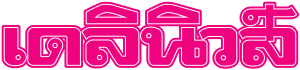    ข่าวประจำวันที่ 10 มิถุนายน พ.ศ.2558 หน้าที่ 3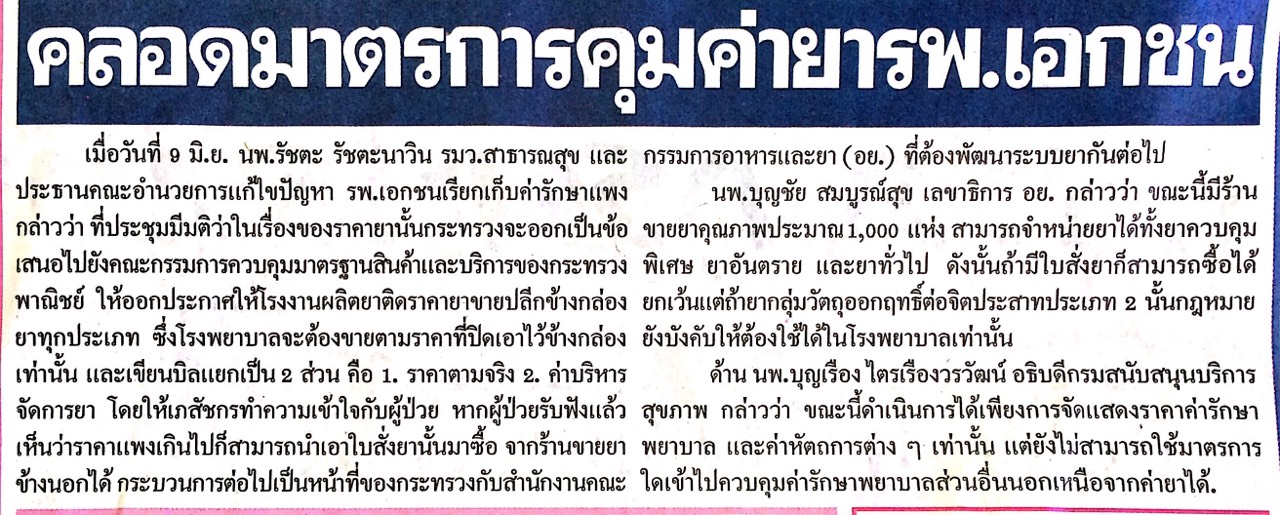    ข่าวประจำวันที่ 10 มิถุนายน พ.ศ.2558 หน้าที่ 14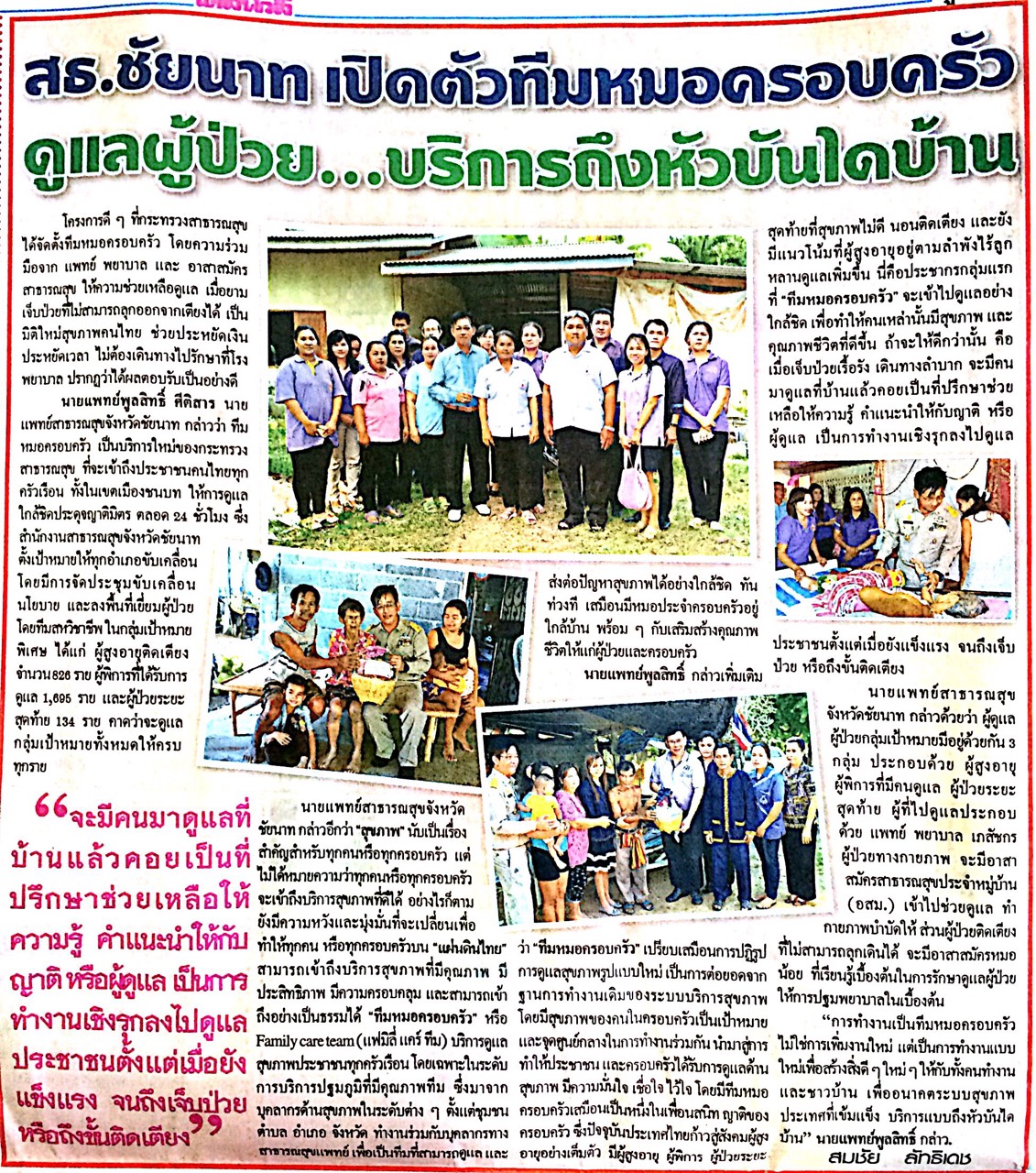             ข่าวประจำวันที่ 10 มิถุนายน พ.ศ.2558 หน้าที่ 15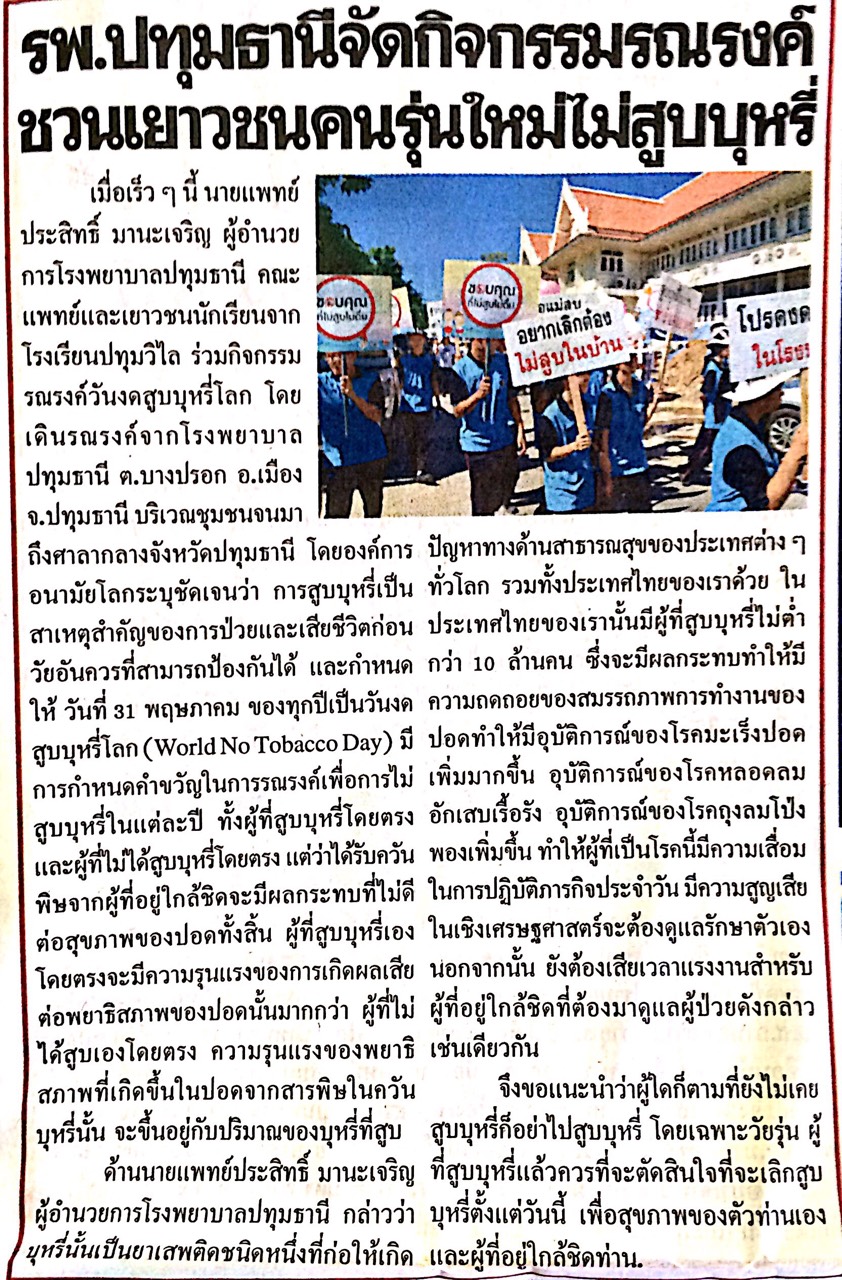    ข่าวประจำวันที่ 10 มิถุนายน พ.ศ.2558 หน้าที่ 15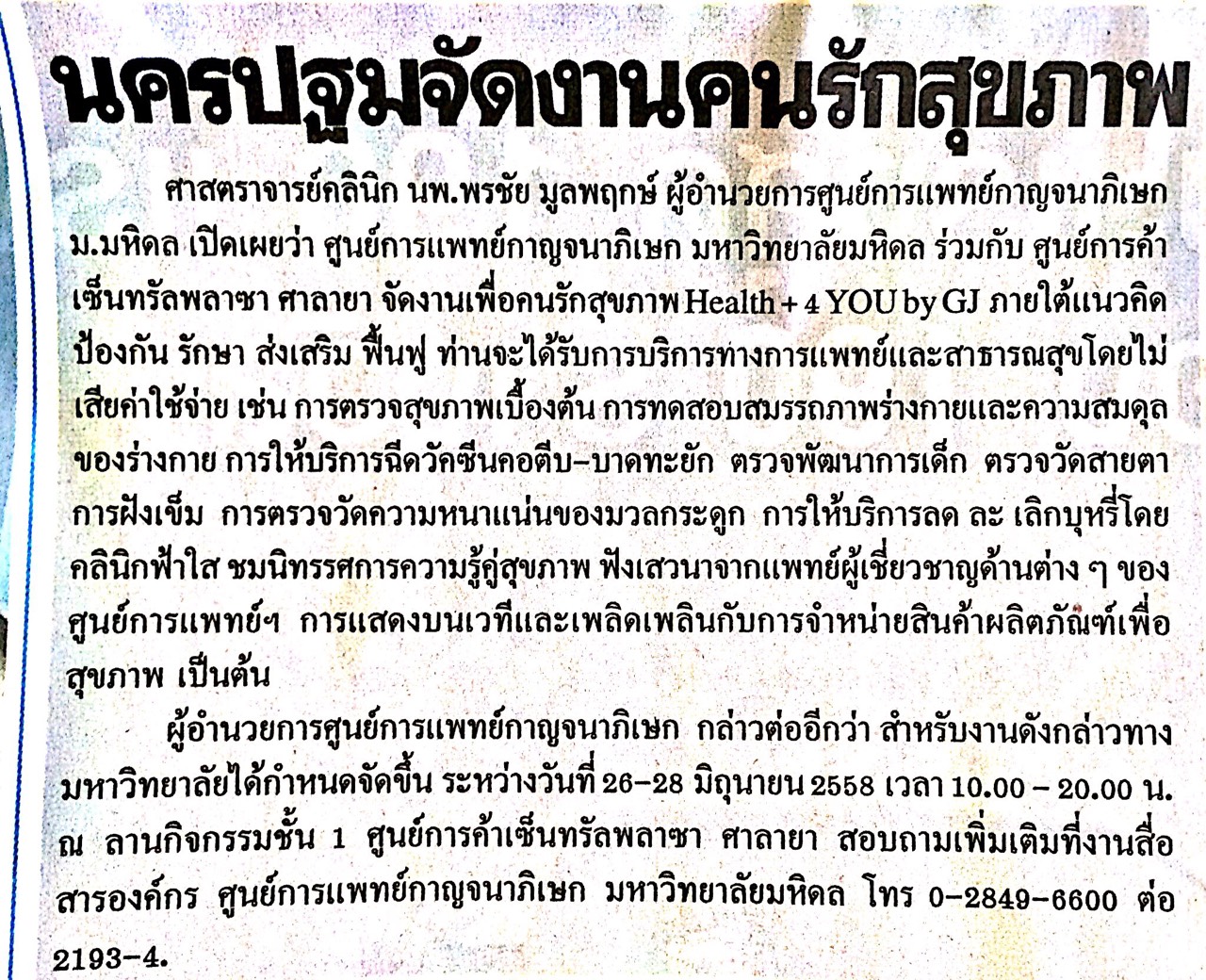 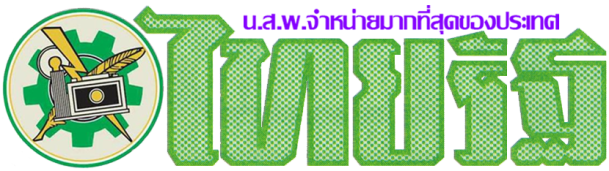 ข่าวประจำวันที่ 10 มิถุนายน พ.ศ.2558 หน้าที่ 1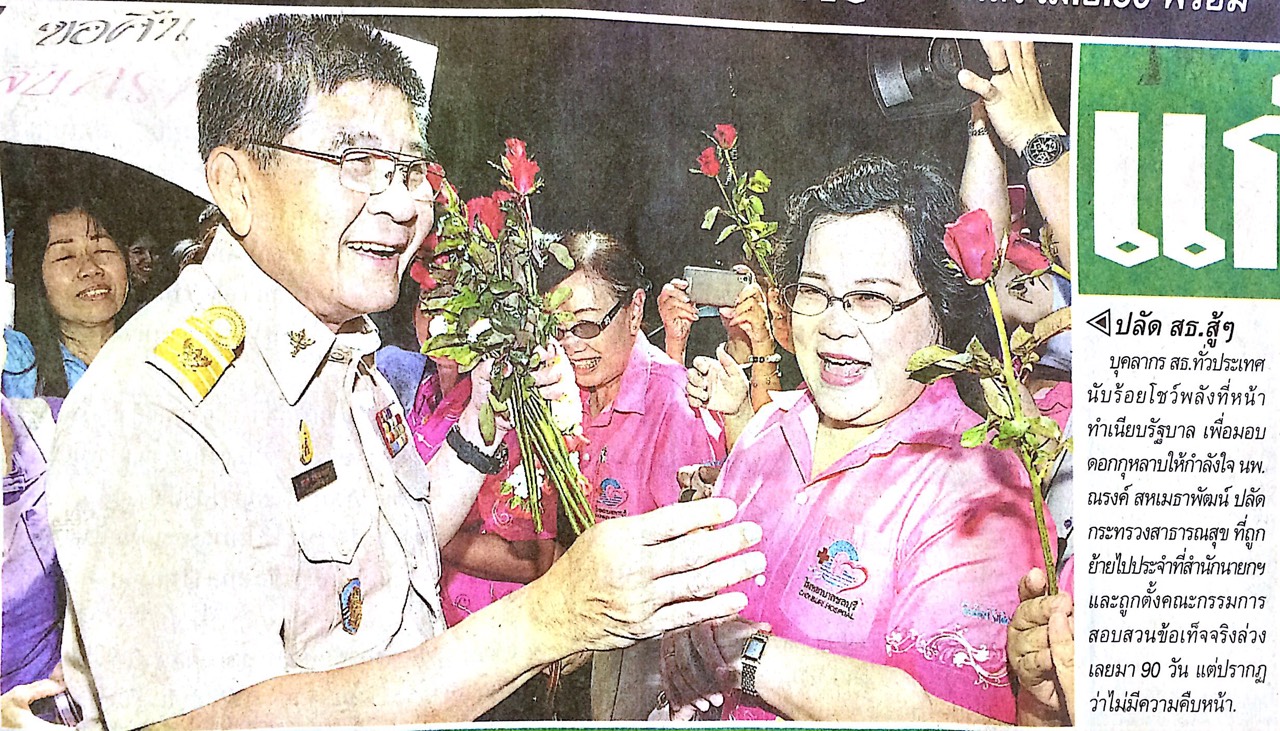 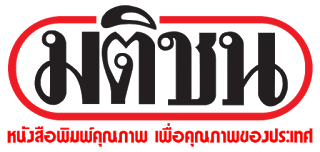 ข่าวประจำวันที่ 10 มิถุนายน พ.ศ.2558 หน้าที่ 1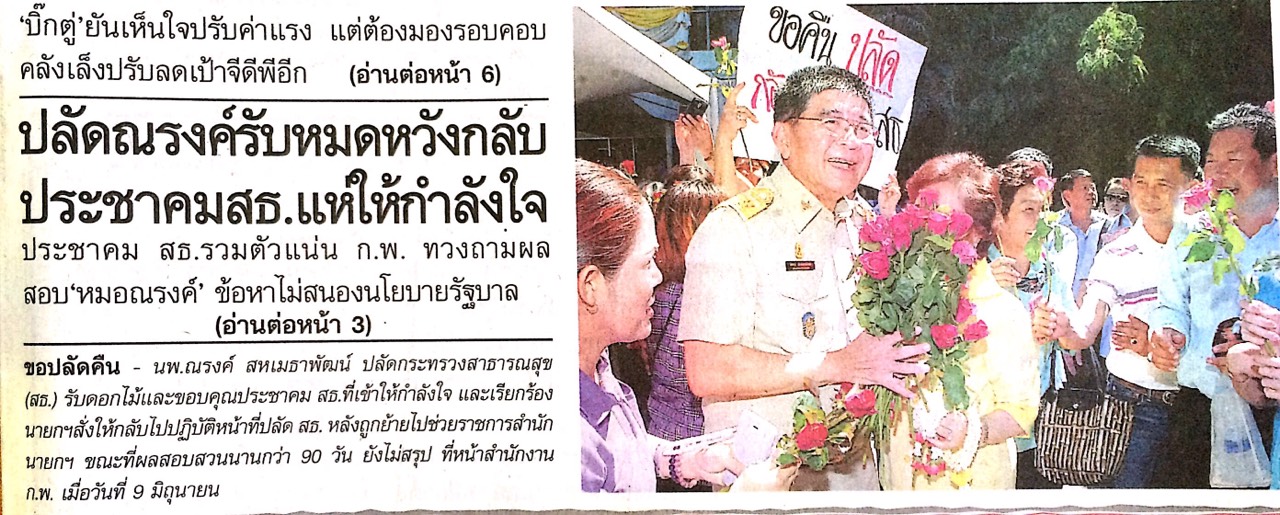 ข่าวประจำวันที่ 10 มิถุนายน พ.ศ.2558 หน้าที่ 10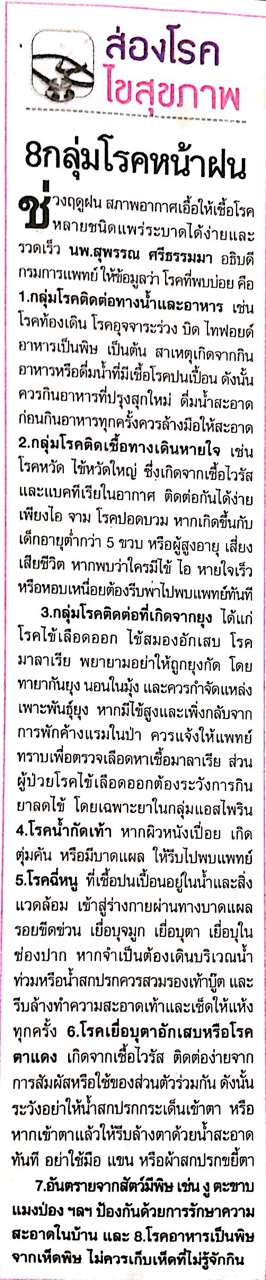 ข่าวประจำวันที่ 10 มิถุนายน พ.ศ.2558 หน้าที่ 10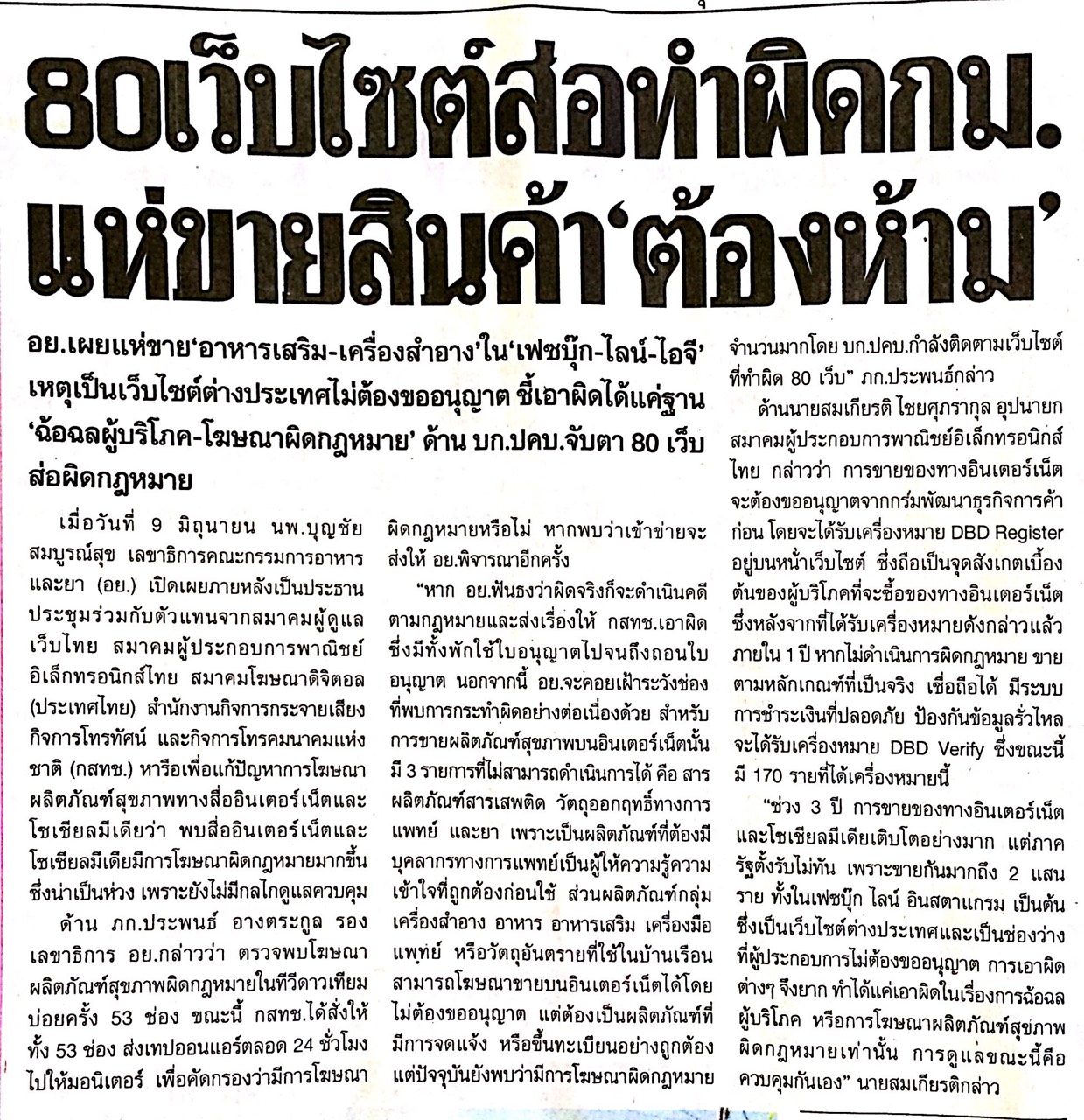 